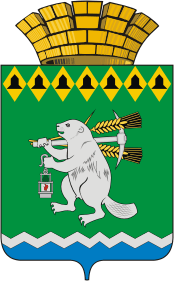 Дума Артемовского городского округаV созыв60  заседание  РЕШЕНИЕот 29 октября 2014 года                                            			            № 565О внесении изменений в Порядок сообщения лицом, замещающим муниципальную должность, и муниципальными служащими Артемовского городского округа, о получении подарка в связи с их должностным положением или  исполнением ими служебных (должностных) обязанностей, сдачи и оценки подарка, реализации (выкупа) и зачисления средств, вырученных от его реализации, принятый решением Думы Артемовского городского округа от 29 мая 2014 года № 507	В связи с приведением Порядка сообщения лицом, замещающим муниципальную должность, и муниципальными служащими Артемовского городского округа, о получении подарка в связи с их должностным положением или  исполнением ими служебных (должностных) обязанностей, сдачи и оценки подарка, реализации (выкупа) и зачисления средств, вырученных от его реализации, принятый решением Думы Артемовского городского округа от 29 мая 2014 года № 507 в соответствие с Постановлением Правительства Российской Федерации от 09.01.2014 № 10 «О порядке сообщения отдельными категориями лиц о получении подарка в связи с их должностным положением или исполнением ими служебных (должностных) обязанностей, сдачи и оценки подарка, реализации (выкупа) и зачисления средств, вырученных от его реализации, с учетом экспертного заключения, проведенного управлением по взаимодействию с Законодательным Собранием Свердловской области и ведению регистра муниципальных актов Правительства Свердловской области  от  09.09.2014 № 186-ЭЗ по результатам правовой экспертизы решения Думы Артемовского городского округа от 29.05.2014 № 507 «О принятии Порядка сообщения лицом, замещающим муниципальную должность, и муниципальными служащими Артемовского городского округа, о получении подарка в связи с их должностным положением или  исполнением ими служебных (должностных) обязанностей, сдачи и оценки подарка, реализации (выкупа) и зачисления средств, вырученных от его реализации», руководствуясь статьей 23 Устава Артемовского городского округа, статьей 11 Регламента Думы Артемовского городского округа, утвержденного решением Думы Артемовского городского округа от 29.06.2010 № 867,Дума Артемовского городского округа РЕШИЛА:	1.Внести изменения в Порядок сообщения лицом, замещающим муниципальную должность, и муниципальными служащими Артемовского городского округа, о получении подарка в связи с их должностным положением или  исполнением ими служебных (должностных) обязанностей, сдачи и оценки подарка, реализации (выкупа) и зачисления средств, вырученных от его реализации, принятый решением Думы Артемовского городского округа от 29 мая 2014 года № 507 (далее – Порядок):		 1) в наименовании Порядка слово «реализация» заменить словом «реализации»;           2) пункт 11 Порядка изложить в следующей редакции:	«11. Один экземпляр уведомления возвращается лицу, предоставившему уведомление с отметкой о регистрации, другой экземпляр не позднее трех рабочих дней, направляется в постоянно действующую инвентаризационную комиссию по поступлению и выбытию  муниципального имущества и обязательств, созданную в  Комитете по управлению муниципальным имуществом Артемовского городского округа (далее - Комиссия).»;	2) пункт 13 Порядка изложить в следующей редакции:	«13. Подарок, стоимость которого подтверждается документами и превышает три тысячи рублей, либо стоимость которого неизвестна лицу, получившему подарок, сдается ответственному лицу, назначенному распоряжением председателя Комитета по управлению муниципальным имуществом  Артемовского городского округа (далее – ответственное лицо).Ответственное лицо не позднее пяти рабочих дней со дня регистрации уведомления принимает подарок на хранение по акту приема-передачи (Приложение 3).»;3) дополнить Порядок пунктом 13.1 следующего содержания:«13.1. Подарок, полученный лицом, замещающим муниципальную должность, независимо от его стоимости, подлежит передаче на хранение в порядке, предусмотренном пунктом 13 настоящего Положения.»;4) пункт 16 Порядка изложить в следующей редакции:«16. Ответственное лицо обеспечивает включение принятого к бухгалтерскому учету подарка, стоимость которого превышает три тысячи рублей, в муниципальную собственность Артемовского городского округа в порядке, установленном Положением об управлении муниципальной собственностью Артемовского городского округа, принятым решением Думы Артемовского городского округа от 27.02.2014 № 437.»;5) пункт 17 Порядка изложить в следующей редакции:«17. Лицо, замещающее муниципальную должность, муниципальные служащие Артемовского городского округа, получившие подарок, имеют право его выкупить, направив соответствующее заявление в Комиссию, не позднее двух месяцев со дня сдачи подарка.».2. Опубликовать настоящее решения в газете «Артемовский рабочий».3. Контроль исполнения настоящего решения возложить на постоянную комиссию по вопросам местного самоуправления, нормотворчеству и регламенту (Горбунов А.А.).Глава Артемовского городского округа                                       О.Б.Кузнецова